Stowarzyszenie Lokalna Grupa Działania „Wszyscy Razem” z siedzibą w Klwowie, obejmująca swoim działaniem 5 gmin powiatu przysuskiego i 5 gmin powiatu grójeckiego, zorganizowała  drugą edycję konkursu fotograficznego  pt. „Piękno Obszaru Lokalnej Strategii Rozwoju”. W drugiej edycji konkursu fotograficznego  mógł wziąć udział każdy mieszkaniec obszaru  Lokalnej Strategii Rozwoju.  Przystąpiło 19 osób, które łącznie przygotowały 87 prac konkursowych. Laureatami konkursu zostali:Kategoria I – DzieciI miejsce - Aleksandra Michałowska z gminy Gielniów praca zatytułowana  ,, Na ludowo z owieczkami’’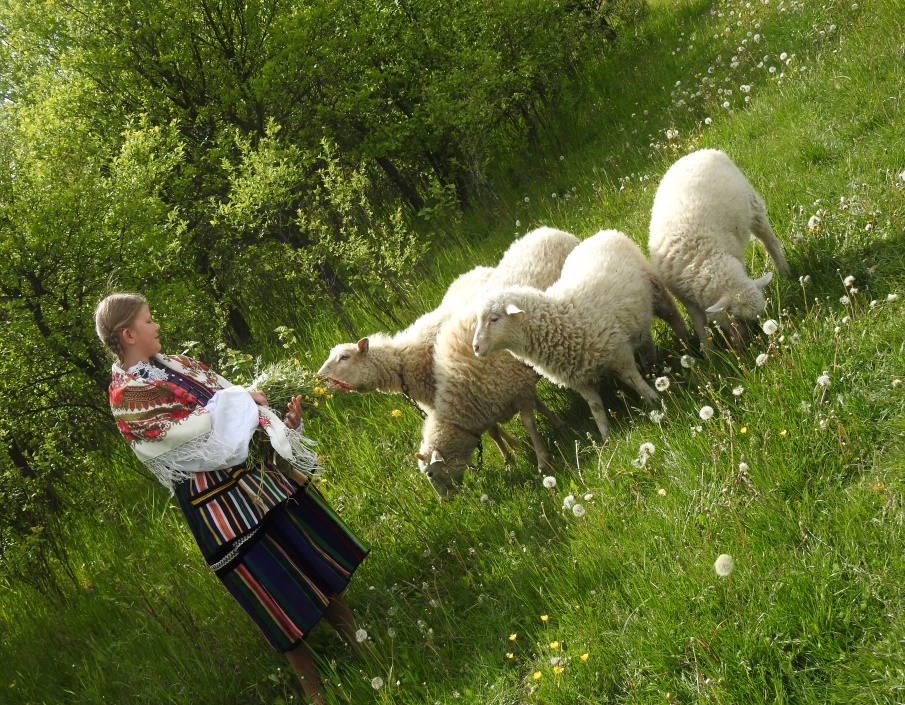          II miejsce – Julia  Mydłowska z gminy Błędów praca zatytułowana ,,Młyn’’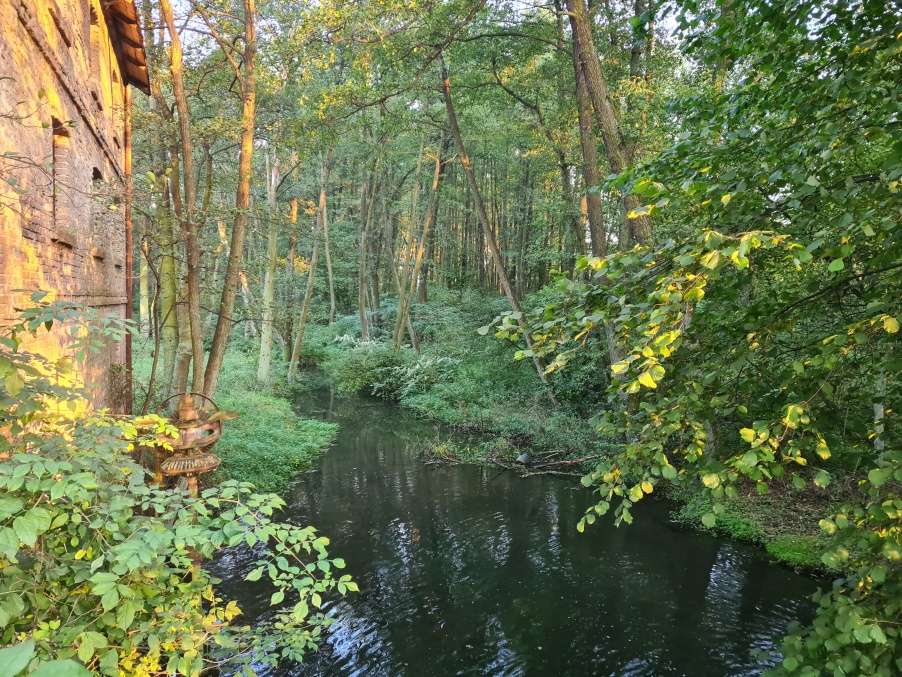 III miejsce  – Natalia Jaźwiec z gminy Gielniów praca zatytułowana ,, Spotkanie z sarenką’’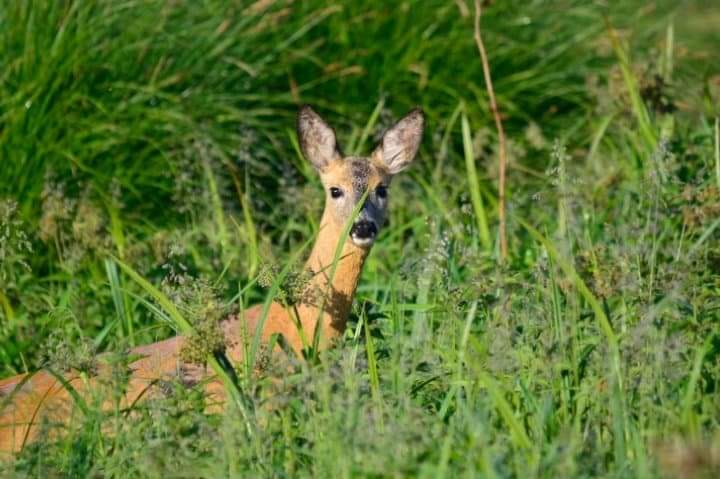 Kategoria II – DorośliI miejsce - Aneta Ernest z gminy Pniewy praca zatytułowana  ,,Osieczek’’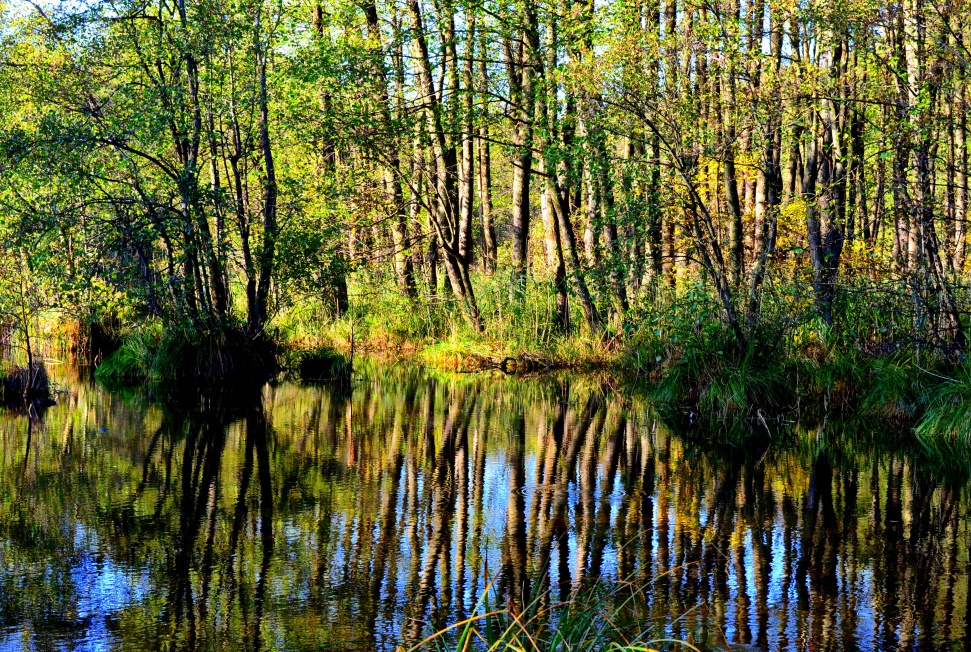 II miejsce - Piotr Mularski z gminy Belsk Duży praca zatytułowana ,,Poranny Bieg’’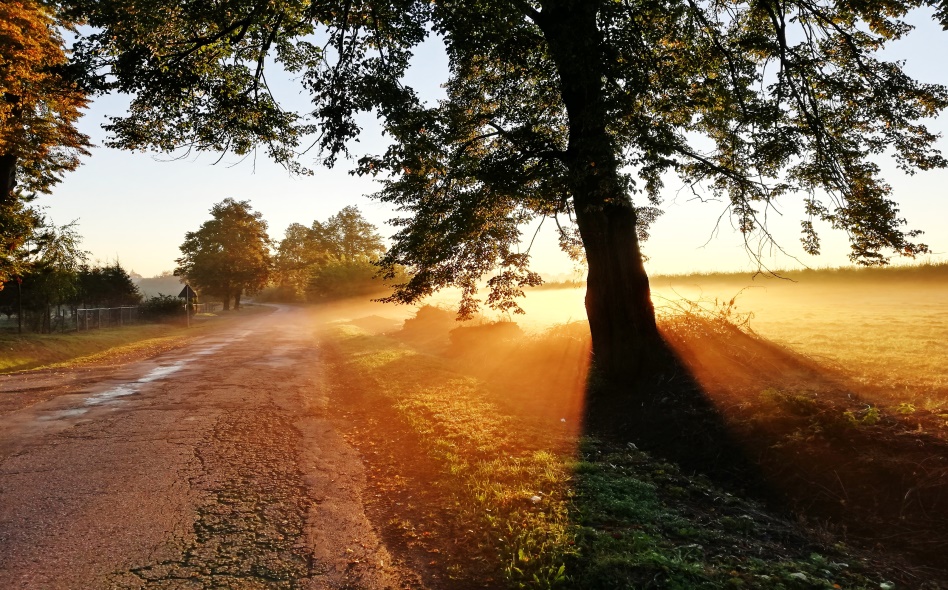             III miejsce – Zofia Wiktorowicz z gminy Odrzywół praca zatytułowana                        ,, Ławeczka zadumy nad zalewem w Odrzywole’’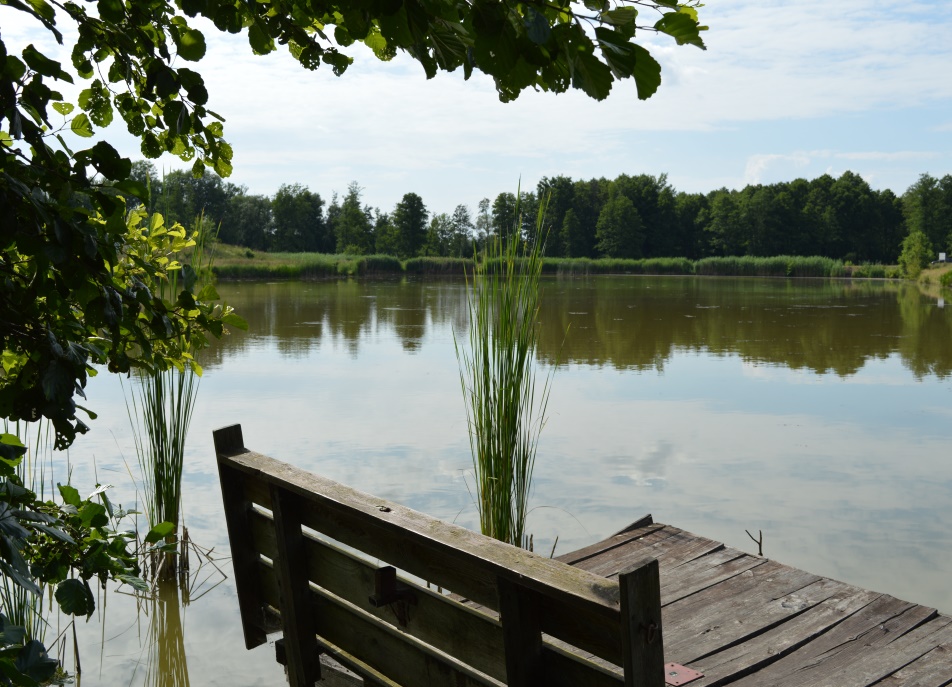 Wszystkie prace prezentowały wysoki poziom artystyczny. Laureaci  miejsc I-III otrzymali nagrody rzeczowe. Gratulujemy zwycięzcom i życzymy dalszych sukcesów !